Социальная справедливость — это не просто этический императив, это основа национальной стабильности и глобального благополучия. Равные возможности, солидарность и уважение прав человека крайне важны для полноценного освоения продуктивного потенциала наций и народов.

Всемирный день социальной справедливости (World Day of Social Justice) отмечается с 2009 года. Генеральная ассамблея ООН провозгласила об установлении этого праздника в специальной резолюции № A/RES/62/10 от 18 декабря 2007 года. Предпосылкой для возникновения новой даты — 20 февраля — стала всемирная встреча на высшем уровне, которая прошла в Копенгагене в марте 1995 года, и на которой были провозглашены задачи социального развития современного общества.
Государства-члены Организации объединенных наций посвящают день 20 февраля проведению на национальном уровне мероприятий, способствующих укреплению социальной справедливости, которые каждый год посвящены определенной теме. 
По замыслу организаторов, международная дата должна способствовать искоренению нищеты, обеспечению людей полной занятостью и достойной работой, достижению равноправия мужчин и женщин, а также установлению социального благосостояния и социальной справедливости для всех.
ООН считает стремление к социальной справедливости одной из своих главных миссий. Организация поддерживает принципы справедливости, устраняя барьеры, возникающие перед людьми в силу их пола, возраста, расовой, этнической или религиозной принадлежности, культуры или наличия инвалидности.
Один из основных документов, работающих в этом направлении, — Декларация о социальной справедливости в целях справедливой глобализации. В ней делается упор на гарантии достижения справедливых результатов для всех посредством обеспечения занятости, социального диалога и основополагающих принципов и прав на рабочем месте. Всемирный день социальной справедливости в цифрах228 человек добавили Всемирный день социальной справедливости в личный календарь. Из них 101 мужчина и 70 женщин. Остальные свой пол не указали. Человеческий фактор, в принципе, является всей основополагающей на сегодняшний день, изысканий государственных, общественных организаций и отраслей в целом. Ведь, чтобы ни совершалось, все цели преследуют предоставление равных возможностей различным слоям земного населения. Данные возможности можно проследить в совершаемых финансово-экономических, социально-гуманитарных, а так же в культурно-правовых сферах. В отношении социальных отраслей уделяется особое внимание. К примеру, резолюцией Генассамблеи ООН, были предприняты меры по внедрению программ, предусматривающие улучшения социальных сфер жизни человека, Помимо ООН, приверженцами благополучия человеческих факторов является непременно Международная организация труда. Именно она, одной из первых инициировала принятие Декларации, гласящей, достижения справедливой глобализации посредством социальной справедливости. Датой принятия Декларации является 2008 год, 10 июня. Надо отметить, тот факт, что после принятия Устава Международной организации труда от 1919 года, Декларация является третьей, по приоритету принятых документов организации.    После принятия данного документа, ответственные, в более чем 180 государствах, в сфере работодателей и рабочих организаций, объединили усилия по организации практических мер, осознавая всю важность того, что Организация является важным звеном в обеспечении глобальной социальной справедливости. Один из главных целей, предусматривающие датой Всемирного дня социальной справедливости, является обеспечение достойной трудозанятостью. Именно на основании данной цели была принята Программа достойного труда, ответственность и обязательство по ее расширению которой, была взята руководителями стран членов.     Что примечательно, были выявлены перспективы по развитию и воплощению миссии организации, исходящие из важностей действующих предприятий в работе по расширению занятостей и создания максимального уровня доходных источников для всех. В рамках принятия резолюции Генассамблеи ООН, должным образом были осознаны гарантии связанные с тем, что процесс социального развития и социальной справедливости необходима в обеспечении и поддержании безопасности и мира как внутри страны, так и в мирных и безопасных отношениях стран и народов. Празднования в честь датыОбширность празднования даты охватывает различные сферы деятельности, включая образовательные учреждения вплоть до органов государственного управления. В разновидности методов проведения даты на должном уровне, можно включить организации презентационных выставок,  публикаций  нормативных документов ООН и МОТ. В процессе акций, организаторы и волонтеры раздают информационные печатные продукции, с содержаниями о праздничной дате. Подобные раздаточные материалы содержат информации о смыслах и целях даты, интересные сведения о праздновании даты в странах мира.Не менее важным являются организации и проведения Ярмарок труда и вакансий. Своеобразной стороной проведения подобных ярмарок является широкое привлечение и людей с ограниченными физическими возможностями. В ходе ярмарок, особое внимание уделяется донесению до сознания инвалидов чувства равности во всех социальных отношениях.
Помимо этого, проводятся специализированные семинары, вбирающие в себя тематики по трудовому рынку, формирования личного бизнеса. Так же, целевые группы обучаются основам и методам поиска работы, изучают вопросы относительно гендерного равенства.  Круглые столы
Особое внимание уделяется организуемым круглым столам, в ходе которых принимают участие руководители и ответственные представители органов государственного управления, так же при участии представителей общественных организаций. В ходе мероприятий, рассматриваются вопросы по реальным уровням достижений социальных справедливостей в обществе. Часто рассматриваются вопросы относительно модернизаций системы здравоохранения, о значимости и актуальности профсоюзов в решении проблем социальной справедливости.Этот праздник позволяет укрепить социальную справедливость и обеспечить благосостояние, избавиться от нищеты, позволить всем людям обрести нормальную, достойную работу, обеспечить каждого полной занятостью, достичь равноправия полов и таким образом позволить каждому человеку жить в своей либо чужой стране так, как он хочет.МБУ ЦСО Белокалитвинского районаВсемирный день социальной справедливости.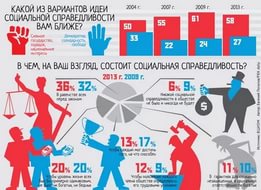 2018